											Gdańsk, dnia  1.12.2021ZAPYTANIE OFERTOWE NR NFOŚ_W_M/1/12/2021I. ZAMAWIAJĄCYZwiązek Stowarzyszeń Bank Żywności w TrójmieścieUl. Tysiąclecia 13 A80-351 Gdańsktel. 58 325 24 48e-mail: biuro@bztrojmiasto.plNIP: 584 25 41 147
Regon: 193117330
KRS 0000224076 Osoba kontaktowa: Ina Gadomskae-mail: ina.gadomska@bztrojmiasto.pl, II. TYTUŁ PROJEKTUZakup będzie realizowany ze środków Narodowego Funduszu Ochrony Środowiska i Gospodarki Wodnej zgodnie z Umową w ramach projektu „Zapobieganie powstawaniu odpadów żywności poprzez rozwój infrastruktury technicznej procesów logistycznych Banku Żywności w Trójmieście”.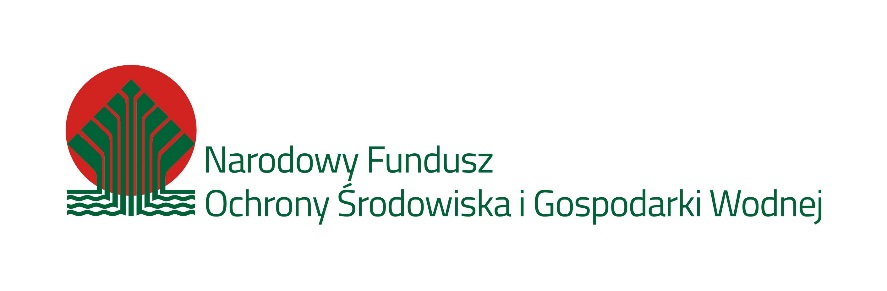 III. PRZEDMIOT ZAMÓWIENIAPrzedmiotem zamówienia jest dostarczenie samochodu transportowego - chłodni o mocy silnika nie mniej niż 
125 KM.IV. SZCZEGÓŁOWY OPIS PRZEDMIOTU ZAMÓWIENIA Transport żywności uratowanej przed zmarnowaniem – w opakowaniach zbiorczych, pojemnikach termoizolacyjnych oraz innych opakowaniach przeznaczonych do transportu żywności. Przewóz obsługi.Kategoria środka trwałego:   741 Samochody osobowePlanowane przeznaczenie środka trwałego: Przewóz materiałów i produktów żywnościowych, w tym w warunkach chłodniczych Minimalne parametry:- moc silnika nie mniej niż 125 KM-  samochód nowy, nieużywany, z min. 3 latami gwarancji,- wymiary L4H2- dwumiejscowe siedzisko pasażera- silnik diesel - systemy ESC (ABS, EBD, HBA, ASR, MSR, ECS, Hill Holder)- wyposażenie: immobilizer, centralny zamek, klimatyzacja, poduszki powietrzne dla kierowcy i pasażera, pełnowymiarowe koło zapasowe, tempomat, kierownica wielofunkcyjnaMinimalne parametry chłodni:- agregat chłodniczy zintegrowany- izolacja termiczna części ładunkowej płytami warstwowymi poliestrowymi   z pianką poliuretanową 
    40- 60 mm- wzmocniona, izolowana podłoga wylewka antypoślizgowa  do wysokości nadkoli- ściany, sufit, nadkola i drzwi tylne izolowane białe o gładkiej strukturze- kanał w ścianie grodziowej na przewody chłodnicze - drzwi boczne użytkowe- oświetlenie przedziału ładunkowego, punkt świetlny LED         - Atest PZH na wykonaną zabudowę      Minimalne parametry  - agregat chłodniczy „niewidoczny”- zasilany poprzez sprężarkę zainstalowaną w komorze silnika pojazdu. - skraplacz (bez lub z wentylatorem) jest zainstalowany za chłodnicą lub pod podłogą pojazdu. V. MIEJSCE I TERMIN WYKONANIA ZAMÓWIENIAWymagany termin realizacji zamówienia – dostarczenie urządzenia do miejsca dostawy do dnia 31  marca 2022. Dostawca zapewni na koszt własny dostawę przedmiotu zamówienia do magazynu, adres magazynu: ul. Marynarki Polskiej  73A, 80-557 Gdańsk. Zamawiający i realizator zamówienia potwierdzą wykonanie zamówienia poprzez podpisanie protokołu odbioru przygotowanego przez Zamawiającego. VI. OPIS SPOSOBU PRZYGOTOWANIA OFERTY1. Ofertę należy sporządzić na załączonym formularzu ofertowym załącznik nr 1, w języku polskim. Dodatkowo do oferty powinna być dołączona specyfikacja techniczna będąca dowodem spełniania kryteriów oferty.2. Oferta musi być podpisana (czytelnie lub z pieczątką imienną) przez osoby upoważnione, wszystkie strony oferty powinny być ponumerowane. Wszelkie poprawki lub zmiany w tekście oferty muszą być naniesione w sposób czytelny, datowane i podpisane przez osobę upoważnioną.3. Cena musi być podana w polskich złotych i być zaokrąglona do dwóch miejsc po przecinku oraz być wartością brutto. Złożona oferta musi uwzględniać wszystkie zobowiązania, obejmować wszystkie koszty i składniki związane z wykonaniem zamówienia.4. Termin związania ofertą wynosi 30 dni.5. Formularz ofertowy wraz z oświadczeniem należy przesłać drogą elektroniczną do dnia 15.12.2021r, preferowane formaty PDF/JPG/TIFF,  na adres: biuro@bztrojmiasto.plVII. ZAKRES WYKLUCZENIA PRZEDMIOTOWEGOOferty nie mogą być składane przez osoby zatrudnione w ZS Bank Żywności w Trójmieście oraz przez osoby pozostające z nimi w stosunku prawnym lub faktycznym.VIII. TERMIN SKŁADANIA OFERTTermin składania ofert upływa dnia 15.12.2021  roku  o godz. 15.00. Decyduje data wpływu oferty.IX. KRYTERIA OCENY OFERTY  Zamawiający wybierze najkorzystniejszą ofertę spełniającą warunki określone w zapytaniu ofertowym. Przy wyborze oferty Zamawiający będzie się kierował następującymi kryteriami:Maksymalna liczba punktów możliwych do uzyskania: 100 pkt.X. PROCEDURA WYBORU OFERTYZłożone oferty zostaną poddane ocenie wg określonych w punkcie IX. kryteriów.Zamawiający ma prawo odrzucić oferty zawierające rażąco niską cenę, odstającą od innych ofert, mogącą sugerować niższą jakość przedmiotu zamówienia.Zamawiający zastrzega sobie prawo wyboru od dwóch do trzech najkorzystniejszych ofert do dalszych negocjacji.Zamawiający zastrzega sobie prawo do obejrzenia przedmiotu zamówienia w trakcie negocjacji lub przed zakupem Negocjacje mogą dotyczyć ceny, rozszerzenia minimalnych parametrów lub przedłużenia gwarancji. Zamawiający wybiera najkorzystniejszą ofertę.W przypadku, kiedy podczas odbioru zamówienia Zamawiający dostrzeże rażącą niezgodność Przedmiotu zamówienia z ostateczną ofertą (uzupełnioną o uzgodnienia z negocjacji) lub w przypadku wycofania Oferty przez wybranego Oferenta– Zamawiający wybiera kolejną z najkorzystniejszych ofert.XI. INFORMACJE DOTYCZĄCE WYBORU NAJKORZYSTNIEJSZEJ OFERTYO wyborze najkorzystniejszej oferty lub kontynuacji rozmów w formie negocjacji Zamawiający zawiadomi oferentów mailowo w terminie nie później niż do 17 grudnia 2021 rokuXII. WARUNKI PŁATNOŚCIPłatność nastąpi przelewem na podstawie faktury – po przyjęciu przez Zamawiającego przedmiotu zamówienia, potwierdzonego Protokołem odbioru. Faktura zapłacona będzie przez zamawiającego w terminie do 30 dni od dnia wystawienia, przelewem na rachunek bankowy wskazany w fakturze. Oferent może ustalić z Zamawiającym inne warunki płatności – w tym częściową płatność zaliczkową – w przypadku, gdy nie ma możliwości spełnienia warunków powyższych. Propozycję warunków płatności należy zamieścić w Ofercie.XIII. POSTANOWIENIA KOŃCOWE1. Wybór najkorzystniejszej oferty jest ostateczny i nie podlega procedurze odwoławczej.2. Zamawiający zastrzega sobie prawo do zmiany treści Zapytania ofertowego bez podania przyczyny przed upływem terminu składania ofert. Dokonaną zmianę zapytania ofertowego Zamawiający udostępnia do wiadomości przez umieszczenie na stronie internetowej: www.bztrojmiasto.pl oraz przekazuje niezwłocznie drogą mailową wszystkim potencjalnym Dostawcom, którzy złożyli Oferty, z uwzględnieniem możliwości ich poprawienia/uzupełnienia w terminie nie przekraczającym 5 dni roboczych.3. Zamawiający może w każdej chwili unieważnić postępowanie o udzielenie Zamówienia bez podania przyczyny.ZAŁĄCZNIKI:FORMULARZ OFERTOWYZałącznik nr 1 do zapytania ofertowego NFOŚ_W_M/1/12/2021. FORMULARZ OFERTOWYNazwa  Wykonawcy ...................................................................................................................Adres  Wykonawcy .....................................................................................................................Numer  telefonu,  faksu, e-mail ...................................................................................................Numer NIP ..................................................................................................................................Numer Regon...............................................................................................................................Deklarujemy dostarczenie samochodu transportowego - chłodni o następujących parametrachPARAMETRY MARKA:MODEL:ROCZNIK:silnik diesel /beznynowy/napęd elektryczny/napęd hybrydowy:moc silnika [km]:DOPUSZCZALNA ŁADOWNOŚĆ [kg]:liczba miejsc DLA pasażera:systemy esc:dodatkowe wyposażenie:zyżycie paliwa:emisja co2:AGREGAT CHŁODNICZY : INSTALCJA SPRĘŻARKI: DO CHŁODNIINSTALCJA SKRAPLACZA DO CHŁODNI:iZOLACJA CHŁODNI:PODŁOGA CHŁODNIWYKOŃCZENIE CHŁODNI:DOŚWIETLENIE CHŁODNICHŁODNIA – MATERIAŁY ATEST PZH [TAK/NIE]:CHŁODNIA - DRZWI BOCZNE UŻYTKOWE [TAK/NIE]długość gwarancji [lata]:Słownie wartość brutto oferty: ……………………………………………………….…. zł; Cena oferty brutto zawiera wszelkie koszty (w tym ewentualnego transportu do miejsca dostawy) 
związane z wykonaniem całości zamówienia.Oświadczamy, że spełniamy warunki udziału w niniejszym postępowaniu. W sprawie podpisania umowy należy skontaktować się z:.........................................................................................................................................., (reprezentant wykonawcy)tel. ............................................................., e-mail:………………………………………Załączniki: (specyfikacje techniczne produktów potwierdzające przedstawione w Ofercie parametry techniczne)DATA :                 ..........................................................................................................Podpis osób wskazanych w dokumencie uprawniającym do występowania w obrocie prawnym lub posiadających pełnomocnictwoLp.KRYTERIUMILOŚĆ PUNKTÓWWaga kryterium1.CENAMax. 60 pkt60%2.DŁUGOŚĆ GWARANCJI 
(liczone są pełne lata od daty zakupu)Max. 10 pkt10%3 lata0 pkt4 lata5 pkt5 lat i powyżej10 pkt3.MOC SILNIKA:Max 20 pkt.20%- DO 125 KM0 pkt- 125 – 150 KM10 pkt- powyżej 150 KM20pkt4.EKOLOGIA EKSPLOATACJIMax 10 pkt10%Zużycie paliwa: 
- poniżej 8 l – 5 pkt, - 8 l- 9l – 2 pkt,- powyżej 9l – 0pkt0-5 pktEmisja CO2:
poniżej 200 g/km – 5 pkt- 200 – 230 g/km – 3 pktPowyżej 230 g/km – 0 pkt0-5 pktSUMA100 pkt100%